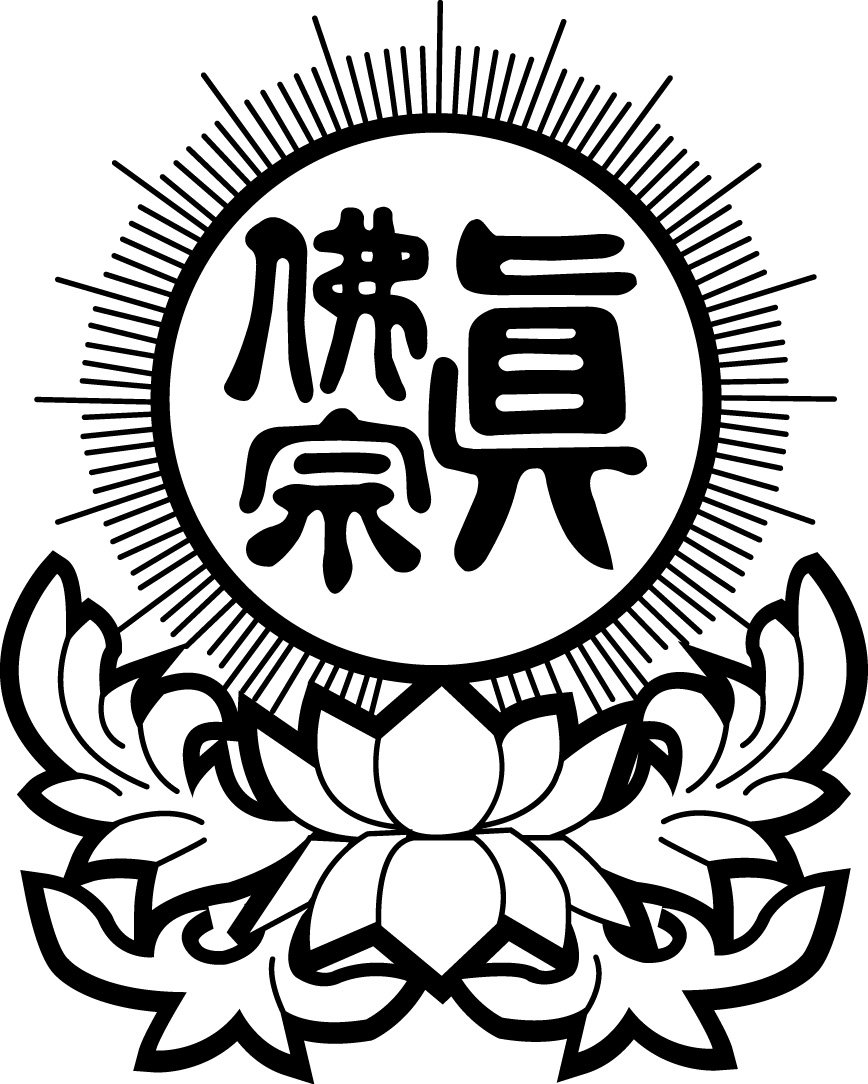 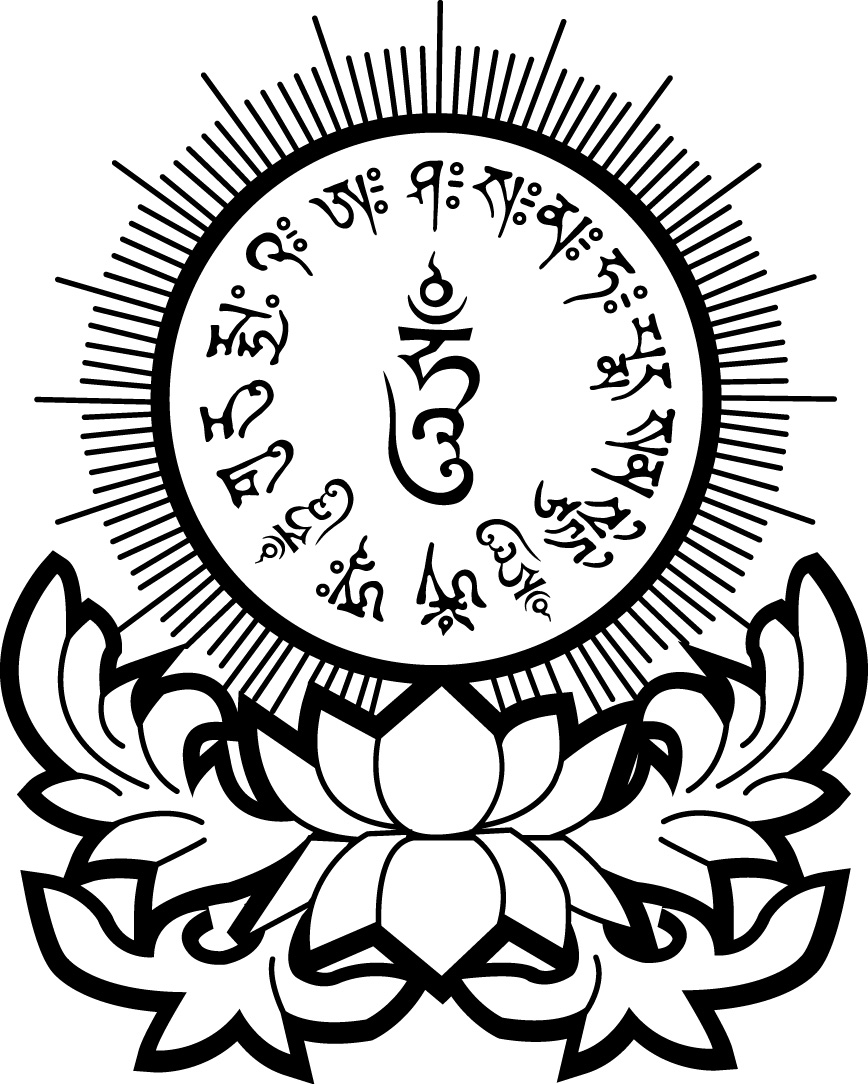 Bardo Registration     Date of Ceremony：___________ Title of Ceremony：___________________上列諸靈，思生前之罪咎，恐歿後於沈淪，欲求出苦超生，須仗佛光接引，涓今吉旦，延仗真佛密法，往生西方極樂世界摩訶雙蓮池Sponsor Ceremony (As one Pleases) : $Sponsor Food Offering (Rice, water, dry food, fruit, cooked food, etc.) As one Pleases: $Deceased NameBurial Site/AddressPurchaser ticksWishesAncestors□Bardo TalismanAncestors□Bardo Talisman(Deceased)□Bardo Talisman(Deceased)□Bardo Talisman□Bardo TalismanKarmic Credit/Attached       Spirit/Fetus Spirit□Bardo TalismanKarmic Credit/Attached       Spirit/Fetus Spirit□Bardo TalismanKarmic Credit/Attached       Spirit/Fetus Spirit□Bardo TalismanKarmic Credit/Attached       Spirit/Fetus Spirit□Bardo TalismanKarmic Credit/Attached       Spirit/Fetus Spirit□Bardo TalismanKarmic Credit/Attached       Spirit/Fetus Spirit□Bardo TalismanKarmic Credit/Attached       Spirit/Fetus Spirit□Bardo TalismanKarmic Credit/Attached       Spirit/Fetus Spirit□Bardo TalismanHouse Earth God/House Spirit□Bardo TalismanHouse Earth God/House Spirit□Bardo TalismanOffering ItemsUnitNumber of UnitsOffering AmountBardo Netherworld Care Pack   $20Bardo Lotus Flower + Bardo Mantra Paper$7Bardo Dharma Vessel$25Ancestors Bardo Talisman$1Karmic Credit/Attached Spirit/Fetus Spirit Bardo Talisman$1Total：